Дубневский Дом культуры осуществляет свою деятельность на основе конкретных запросов и потребностей населения, активно используя средства и формы организации досуга, расширяя спектр культурных услуг. Задача поддержать тех, для кого занятия всеми видами творчества становятся предпочтительным времяпрепровождением.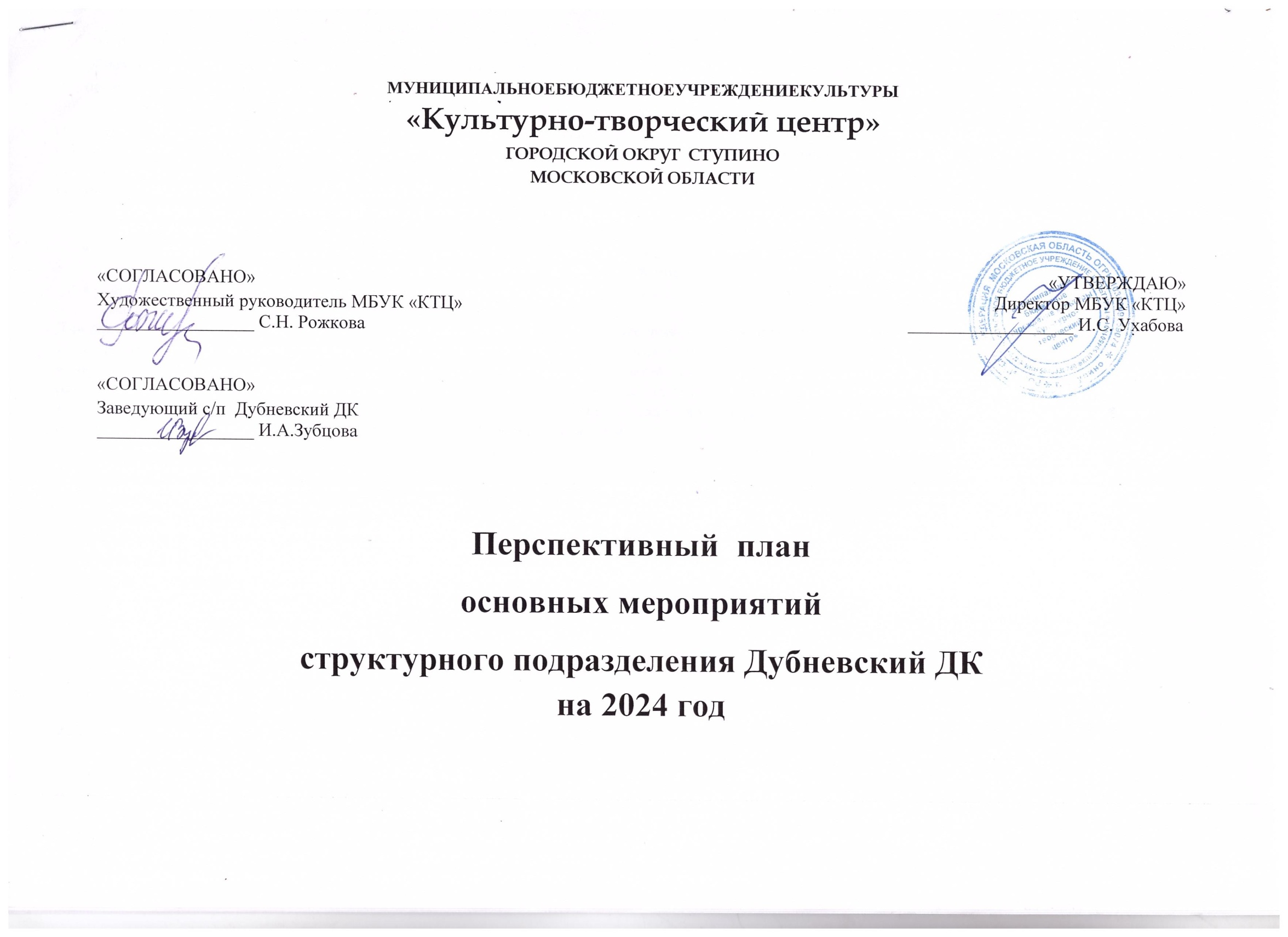 Повышение привлекательности Дома культуры происходит  через реализацию тематических мероприятий и праздничных проектов, концертов и других форм показа результатов творческой деятельности по различным жанрам любительского искусства и народного творчества, участие в фестивалях и конкурсах различного уровня.Основные цели МБУК «КТЦ» с/п Дубневский ДКна 2024 год:организация культурно-досуговой деятельности и приобщение жителей д.Дубнево к творчеству, культурному развитию и самообразованию, любительскому искусству;удовлетворение потребностей населения в сохранении и развитии прикладного творчества, любительского искусства, другой самодеятельной творческой инициативы и социально-культурной активности населения. Создание благоприятных условий для организации культурного досуга и отдыха жителей;предоставление услуг социально-культурного, просветительского, профилактического и развлекательного характера, доступных для широких слоев населения.Для достижения поставленных целей  с/п Дубневский Дом культуры осуществляет следующие виды деятельности:создание и организация работы кружков, клубов по интересам различной направленности;проведение, различных по форме и тематике, культурно-массовых мероприятий, праздников, представлений, конкурсов, концертов, вечеров отдыха, игровых развлекательных программ, молодёжных и детских дискотек и других форм показа результатов творческой деятельности клубных формирований;проведение мероприятий профилактической направленности, призывающие к здоровому образу жизни с трудными детьми и несовершеннолетними;создание благоприятных условий для неформального общения посетителей.Работа  с детьми и подростками, молодёжью, семьями, пожилыми людьми и людьми с ограниченными  возможностями здоровья, гражданами разновозрастной целевой аудитории  ведется по направлениям:волонтерское движение;участие  во Всероссийских акциях;мероприятия антитеррористической направленности;мероприятия, направленные на укрепление межнационального и межрелигиозного согласия (толерантность);профилактика безнадзорности, правонарушений и преступлений;профилактика здорового образа жизни;борьба с вредными привычками;профилактика семейного неблагополучия и социального сиротства;патриотическое и экологическое  воспитание;духовно-нравственное развитие;мероприятия в рамках программы «Активное долголетие»Основные задачи МБУК «КТЦ» с/п ДубневскийДК  на 2024 год:выполнение муниципального задания:развитие, поддержка и популяризация традиционного народного художественного творчества;организация и обеспечение деятельности клубных формирований различной жанровой направленности;проведение фестивалей, конкурсов, концертов, спектаклей и других форм показа результатов творческой деятельности;воспитание нравственности, духовности, формирование эстетического вкуса у участников творческих коллективов;проведение массовых праздников, представлений, народных гуляний, обрядов;создание условий для поддержки одаренных, талантливых детей, подростков, молодежи;участие творческих коллективов и сольных исполнителей в районных, региональных, мероприятиях;создание условий для повышения профессионального мастерства творческих специалистов учреждения;развитие материально-технической базы учреждения. Модернизация оборудования. Внедрение современных технологий;проведение мероприятий, направленных на пропаганду здорового образа жизни, на воспитание социально активной личности;обеспечение жителей д.Дубнево услугами сферы культуры. Активизация досуга населения;организация летнего досуга и занятости детей, подростков и молодежи;создание условий для предоставления услуг маломобильным группам населения;оказание платных услуг населению, согласно утвержденных тарифов на оказание платных услуг;осуществление культурно-досуговой деятельности;придумывание новых ходов для привлечения зрителя;обмен опытом с коллегами;анализ проделанной работы с целью применения лучшего опыта работы с пользой для себя и зрителя, в частности:-модернизация существующих коллективов;-информационная поддержка культурно-массовых мероприятий;-реализация запланированных мероприятий;-поддержка и участие в фестивалях и конкурсах, направленных на развитие творческого потенциала юных дарований;-содействие в расширении гастрольной, концертной деятельности творческих коллективов ДК;-повышение конкурентной способности подготовленных кадров учреждения;-расширение взаимодействия с другими учреждениями культуры;-повышение уровня культурного продукта и качества услуг, предоставляемых ДК;-увеличение количества зрителей и участников клубных формирований ДК.Работа в средствах массовой информации:рекламная информация о планируемых мероприятиях, на сайте (не менее 3-х дней до проведения мероприятия);информационные статьи о проводимых мероприятиях на сайтах учреждения;выпуск рекламных листовок, афиш об отдельных программах и мероприятиях, согласно плана работы;размещение информации о проведенных мероприятиях в печатных изданиях СМИ.2024 год в России объявлен Годом семьи. (Указ Президента РФ от 22.11.2023 г. № 875).Основные направления:Мероприятия, посвященные Году семьиПатриотическое воспитание Мероприятия по профилактике терроризма и экстремизма;организация и проведение мероприятий с обучающейся молодежью в рамках противодействия идеологии терроризма совместно с учебными и образовательными организациямиМероприятия, направленные на укрепление межнационального и межрелигиозного согласия (Толерантность)Мероприятия, направленные на укрепление межнационального и межрелигиозного согласия (Мигранты)Отчетные и юбилейные  мероприятия творческих коллективовс/п Дубневский ДКПрофилактика правонарушений,  преступлений, гибели и травматизмаБорьба с вредными привычками (мероприятия по профилактике правонарушений среди несовершеннолетних, в т.ч. наркомании, токсикомании, алкоголизма, табакокурения)Мероприятия, направленные на здоровый образ жизниМероприятия, в рамках программы «Активное долголетие»Календарные праздники и  концертная деятельность№п/пМероприятияСрок исполненияМесто проведенияОтветственные исполнители1«Моя семья-мое богатство»-мастер-класс к Году семьи, 6+14.04.2024Дубневский ДКСтепанова А.В.2«Ромашковое поле»- творческая мастерская к Международному дню Семьи, 6+13.05.2024Малинская СОШ(д. Дубнево)Мартьянова Е.С.3«Погода в доме»- игровая программа ко Дню семьи, 6+15.05.2023Дубневский ДКИлюхина А.А.4«Семья-это мы»- творческая мастерская в рамках Всероссийского дня семьи, любви и верности, 6+08.07.2024Дубневский ДКСтепанова А.В.5«Одно целое»- игровая программа, посвященная Году семьи,6+24.09.2024Дубневский ДКИлюхина А.А.6«Нашим родителям посвящается…»- музыкальная гостиная,6+  19.02.2024Дубневский ДКНикифорова Л.В.7«Одна семья, но много традиций»-круглый стол к Году семьи,6+  14.06.2024Площадь перед ДККинякина А.К.8«Семейная круговерть»- игровая программа к Году семьи,6+  19.07.2024Площадь перед ДКИлюхина А.А.9«Образы любви и веры»- информационный час к Году семьи,6+  07.08.2024Площадь перед ДКМартьянова Е.С.10«Счастливы вместе»- мастер-класс к Году семьи,6+  09.10.2024Дубневский ДКСтепанова А.В.11«Семье всегда почет»-развлекательная программа,6+  28.10.2024Дубневский ДКИлюхина А.А.12«Семейные праздники»- познавательная программа,14+  25.12.2024Дубневский ДККинякина А.К.№п/пМероприятияСрок исполненияМесто проведенияОтветственные исполнители13«Навечно в памяти народной непокоренный Ленинград»- историко-патриотический час ко дню снятия блокады Ленинграда,14+26.01.2024Дубневский ДКМартьнова Е.С.14«Великая победа на Волге» - тематическая беседа (Сталинградская битва), 14+02.02.2024Дубневский ДКИлюхина А.А.15«Крымская весна: одна страна - одна история» - познавательная программа к 9-ой годовщине присоединения Крыма к России, 6+18.03.2024Дубневский ДККинякина А.К.16«Георгиевская ленточка» - патриотическая акция, 6+06.05.2024д.ДубневоМартьянова Е.С.17 «Бессмертный полк»- Всероссийская акцияд.Дубнево18«Ваш подвиг жив, неповторим и вечен!» -  торжественная церемония возложения цветов у Поклонного Креста, почетный караул, 6+09.05.2024Поклонный Крест   д.ДубневоИлюхина А.А.19«И подвиг Ваш, мы будем помнить вечно» -торжественная церемония возложения цветов у Обелиска Славы, почетный караул, 55+09.05.2024Обелиск Славыс. ЛипитиноИлюхина А.А.20«Вместе мы - большая сила, вместе мы - страна Россия» - театрализованная постановка, концерт творческих коллективов Дубневского ДК, праздничные фотозоны, полевая кухня, 0+09.05.2024Площадь перед                              Дубневским ДКЗубцова И.А.21«Повесть о настоящем человеке» - тематическая беседа ко Дню победы русских воинов князя Александра Невского над немецкими рыцарями на Чудском озере (Ледовое побоище,1242), 6+18.04.2023Дубневский ДККинякина А.К.22«Тот первый день войны и первый шаг к победе» -церемония возложения цветов, посвященная Дню памяти и скорби, 55+21.06.2024д.Дубнево, Поклонный КрестМартьянова Е.С.23«Возвращаясь памятью к войне» -церемония возложения цветов, посвященная Дню памяти и скорби, 55+21.06.2024Обелиск Славыс.ЛипитиноИлюхина А.А.24«900 дней прочности» - видеолекторий ко Дню памяти жертв блокады Ленинграда, 6+06.09.2024Дубневский ДКИлюхина А.А.25«Легендарный голос эпохи» - тематическая беседа к 110 летию со дня рождения советского диктора Юрия (Лазаря) Борисовича Левитана (1914-1983), 14+02.10.2024Дубневский ДКИлюхина А.А.26«Россия-симфония народов» - концерт творческих коллективов ко Дню народного единства, 0+                                                                                                                      01.11.2024Площадь перед Дубневским ДКЗубцова И.А.27«Великая битва за Москву» - тематическая викторина, посвященная Дню начала контрнаступления советских войск против немецко-фашистских войск в битве под Москвой (1941), 6+05.12.2024Дубневский ДКИлюхина А.А.28«Героям России посвящается» - познавательная программа ко   Дню Героев Отечества, 6+09.12.2024Дубневский ДКМартьянова Е.С.29«Почему важно соблюдать Конституцию?» -  круглый стол ко Дню Конституции Российской Федерации, 14+12.12.2024Дубневский ДКИлюхина А.А.№п/пМероприятияСрок исполненияМесто проведенияОтветственные исполнители30«Терроризм в современном мире»-круглый стол,14+28.02.2024Дубневский ДКНикифорова Л.В.31 «Мир без конфронтаций. Учимся решать конфликты»- профилактическая беседа по противодействию экстремизма,14+24.04.2024Дубневский ДКМартьянова Е.С.32 «Учись управлять своими эмоциями»- беседа – обсуждение по правилам поведения при общении с терроритами,6+02.09.2024Дубневский ДКИлюхина А.А.33«Профилактика экстремистских проявлений в молодежной среде»-  информационная беседа,16+            10.10.2024Дубневский ДКИлюхина А.А.№п/пМероприятияСрок исполненияМесто проведенияОтветственные исполнители34«Право быть другим» - викторина, 14+29.01.2024Дубневский ДКМартьянова Е.С.35«Дружба это не работа» - игровая программа, 6+10.06.2024Площадь перед Дубневским ДКИлюхина А.А.36«Будьте добры и человечны» - познавательная программа, 6+14.10.2024Дубневский ДКМартьянова Е.С.37«В мире танца»- танцевально-познавательная программа (танцы народов мира),6+                                                                 17.12.2024Дубневский ДКДобычин А.В.№п/пМероприятияСрок исполненияМесто проведенияОтветственные исполнители38«Возьмемся за руки друзья»- игровая программа, 6+19.01.2024Дубневский ДКМартьянова Е.С.39«Мы разные но мы дружные»- познавательная программа, 6+  09.04.2024Дубневский ДКИлюхина А.А.40«Народы России»- информационная программа, 14+22.07.2024Площадь перед Дубневским ДККинякина А.К.41«Учись жить дружно»- тренинг, 12+18.09.2024Дубневский ДКИлюхина А.А.№п/пНаименование мероприятияДата проведенияМесто проведенияОтветственные исполнители42«Просто отчетный концерт»  - отчетный концерт творческих коллективов Дубневского ДК, 0+  19.04.2024Дубневский ДКЗубцова И.А.№п/пМероприятияСрок исполненияМесто проведенияОтветственные исполнители43«От чего зависят поступки человека» - тренинг,14+04.03.2024Дубневский ДКИлюхина А.А.44 «С добрым сердцем в природу идите, всё, что в ней, берегите»-час общения ко Дню пожарного надзора, 6+15.07.2024Площадь перед Дубневским ДКМартьянова Е.С.45«У светофора каникул нет!» - познавательно- игровая программа к Международному Дню светофора, 6+05.08.2024Площадь перед Дубневским ДКИлюхина А.А.46 «Удивительное путешествие в Правоград» - познавательная программа по правам ребенка, 6+13.09.2024Дубневский ДКМартьянова Е.С.47«Внимание салют!» - тематическая беседа (правила безопасности при использовании пиротехнических изделий), 6+19.12.2024Дубневский ДКИлюхина А.А.№п/пМероприятияСрок исполненияМесто проведенияОтветственные исполнители48«Я здоров!» - творческая мастерская по изготовлению буклетов, памяток для формирования здорового образа жизни, 6+06.02.2024Дубневский ДКСтепанова А.В.49«Здоровье-это здорово!» -спортивно-развлекательная тематическая  программа в рамкахМеждународного дня борьбы с наркоманией, 14+26.03.2024Дубневский ДКДобычин А.В.50«Мир прекрасен без наркотиков» - тренинг в рамках антинаркотической профилактики, 14+  23.09.2024Дубневский ДКИлюхина А.А.51«Вдох беды» - познавательная программа в рамках Всемирного дня без табака , 6+31.05.2024Дубневский ДККинякна А.К.№п/пМероприятияСрок исполненияМесто проведенияОтветственные исполнители52«Вперед, к рекордам» - игровая программа ко Всемирному Дню зимних видов спорта, 6+              22.01.2024Дубневский ДКИлюхина А.А.53«Роль режима в здоровом образе жизни» - викторина, 6+27.02.2024Дубневский ДКМартьянова Е.С.54«Саморазрушающее поведение-какое оно?» - тренинг, 14+30.04.2024Малинская СОШ дДубневоМартьянова Е.С.55«Мы здоровью скажем да!»- игровая программа,6+        22.05.2024Дубневский ДКИлюхина А.А.56«Интересно о полезном» - познавательная программа, 6+24.09.2024Дубневский ДКИлюхина А.А.57«Начни с себя!» - викторина, 6+23.10.2024Дубневский ДКМартьянова Е.С.№п/пМероприятияСрок исполненияМесто проведенияОтветственные исполнители58«Чудо зима» - информационно-тематическая программа, 55+26.01.2024Дубневский ДКНикифорова Л.В.59«Чудеса современности» - информационная программа (полезные советы), 55+15.02.2024Дубневский ДКСтепанова А.В.60«Советы мудрых» - информационная программа, 55+ 21.03.2024Дубневский ДКНикифорова Л.В.61«О днях ушедших не жалею »- развлекательная программа, 55+25.04.2024Дубневский ДКСтепанова А.В.62«Душевное чаепитие» - вечер встречи, 55+16.05.2024Дубневский ДКНикифорова Л.В.63«Жизнь прекрасна»- тематическая программа, 55+26.09.2024Дубневский ДКНикифорова Л.В.64«Золотая пора» - творческая мастеркая, 55+17.10.2024Дубневский ДКСтепанова А.В.65«Рецепт молодости» -  развлекательная программа, 55+28.11.2024Дубневский ДКНикифорова Л.В.№п/пНаименование мероприятияДата проведенияв хронологической последовательностиДата проведенияв хронологической последовательностиМесто проведенияМесто проведенияОтветственныйОтветственныйЯнварьканикулы с 30 декабря по 8 январяЯнварьканикулы с 30 декабря по 8 январяЯнварьканикулы с 30 декабря по 8 январяЯнварьканикулы с 30 декабря по 8 январяЯнварьканикулы с 30 декабря по 8 январяЯнварьканикулы с 30 декабря по 8 январяЯнварьканикулы с 30 декабря по 8 январяЯнварьканикулы с 30 декабря по 8 января66«Огненный дракон» - творческая мастерская, 6+03.01.2024 15:00 Дубневский ДК03.01.2024 15:00 Дубневский ДКДубневский ДКДубневский ДКСтепанова А.В.Степанова А.В.67«Снежный бал» -развлекательная программа, 6+05.01.202415:00Дубневский ДК05.01.202415:00Дубневский ДКДубневский ДКДубневский ДКМартьянова Е.С.Мартьянова Е.С.68«Волшебный час Рождества » - выездной мастер-класс по изготовлению сувениров, посвященный празднованию Рождества Христова, 0+ 07.01.202410:30Храм Успения Божией Матери с.Липитино07.01.202410:30Храм Успения Божией Матери с.ЛипитиноХрам Успения Божией Матери с.ЛипитиноХрам Успения Божией Матери с.ЛипитиноСтепанова А.В.Степанова А.В.69« Рождества волшебные мгновенья» - праздничная программа с элементами театрализации, 0+ 07.01.2024   11:00Храм Успения Божией Матери с.Липитино07.01.2024   11:00Храм Успения Божией Матери с.ЛипитиноХрам Успения Божией Матери с.ЛипитиноХрам Успения Божией Матери с.ЛипитиноМартьянова Е.С.Мартьянова Е.С.70« Рождественский перезвон» - выездные народные уличные гуляния, посвященные празднованию Рождества Христова, 0+ 07. 01.2024  12:00Храм Успения Божией Матери с.Липитино07. 01.2024  12:00Храм Успения Божией Матери с.ЛипитиноХрам Успения Божией Матери с.ЛипитиноХрам Успения Божией Матери с.ЛипитиноИлюхина А.А.Илюхина А.А.71«День «Спасибо!»» - игровая программа ко Всемирному дню «спасибо», 6+10.01.202413:30Дубневский ДК10.01.202413:30Дубневский ДКДубневский ДКДубневский ДКИлюхина А.А.Илюхина А.А.72«День Российской печати» - игра-викторина ко Дню Российской печати 6+12.01.202413:30Дубневский ДК12.01.202413:30Дубневский ДКДубневский ДКДубневский ДКМартьянова  Е.С.Мартьянова  Е.С.73«Знатоки зимующих птиц» - познавательная беседа ко Дню зимующих птиц в России, 6+15.01.202413:30Дубневский ДК15.01.202413:30Дубневский ДКДубневский ДКДубневский ДКИлюхина А.А.Илюхина А.А.74«Территория безопасности» - познавательная беседа антитеррористической направленности, 6+17.01.2024    14:30Малинская СОШ (Д. Дубнево)17.01.2024    14:30Малинская СОШ (Д. Дубнево)Малинская СОШ (Д. Дубнево)Малинская СОШ (Д. Дубнево)Илюхина А.А.Илюхина А.А.Февральканикулы с 19  по 25 февраляФевральканикулы с 19  по 25 февраляФевральканикулы с 19  по 25 февраляФевральканикулы с 19  по 25 февраляФевральканикулы с 19  по 25 февраляФевральканикулы с 19  по 25 февраляФевральканикулы с 19  по 25 февраляФевральканикулы с 19  по 25 февраля76«Маленькие герои большой войны»-час памяти ко Дню памяти юного героя-антифашиста,14+05.02.2024     13:30Малинская СОШ             (д. Дубнево)05.02.2024     13:30Малинская СОШ             (д. Дубнево)Малинская СОШ             (д. Дубнево)Малинская СОШ             (д. Дубнево)Илюхина А.А.Илюхина А.А.76«Идут века, но Пушкин остается…»- литературно-музыкальная гостиная ко Дню памяти А.С. Пушкина,6+07.02.2024     13:30Дубневский ДК07.02.2024     13:30Дубневский ДКДубневский ДКДубневский ДКНикифорова Л.В.Никифорова Л.В.77«Верны присяге мы и выполнен приказ…»-познавательная программа к 35-летию со дня вывода советских войск из Республики Афганистан (1989),12+13.02.2024     13:30Малинская СОШ                  (д. Дубнево)13.02.2024     13:30Малинская СОШ                  (д. Дубнево)Малинская СОШ             (д. Дубнево)Малинская СОШ             (д. Дубнево)Мартьянова  Е.С.Мартьянова  Е.С.78«Ваш подвиг жив, неповторим и вечен!» - церемония возложения цветов к Поклонному Кресту, 6+21.02.2024   13:00  Поклонный Крест д. Дубнево21.02.2024   13:00  Поклонный Крест д. ДубневоПоклонный Крест д. ДубневоПоклонный Крест д. ДубневоИлюхина А.А.Илюхина А.А.79«Вам, защитники!» -  мастер класс по изготовлению поздравительной открытки, 6+25.02.2024   17:00 Дубневский ДК25.02.2024   17:00 Дубневский ДКДубневский ДКДубневский ДКСтепанова А.В.Степанова А.В.МартМартМарт80«Да-нет-ка. Подозрительный предмет» - интерактивная игра ко Всемирному дню гражданской обороны, 6+01.03.2024   13:30 Дубневский ДК01.03.2024   13:30 Дубневский ДКДубневский ДКДубневский ДКИлюхина А.А.Илюхина А.А.81«Любимой маме!» - творческая мастерская, 6+06.03.2024   13:30 Дубневский ДК06.03.2024   13:30 Дубневский ДКДубневский ДКДубневский ДКСтепанова А.В.Степанова А.В.82 «Масленица наша-нет тебя краше!»- концерт творческих коллективов Дубневского ДК к масленнице, 0+ 17.03.2023    13:00           Площадь перед Дубневским ДК17.03.2023    13:00           Площадь перед Дубневским ДКПлощадь перед Дубневским ДКПлощадь перед Дубневским ДКЗубцова И.А.Зубцова И.А.83«Портал в Лукоморье»-игровая программа ко Дню памяти А.С. Пушкина,6+  29.03.2024    14:30Дубневский ДК29.03.2024    14:30Дубневский ДКДубневский ДКДубневский ДКИлюхина А.А.Илюхина А.А.Апрель  каникулы с 08 по 14 апреляАпрель  каникулы с 08 по 14 апреляАпрель  каникулы с 08 по 14 апреляАпрель  каникулы с 08 по 14 апреляАпрель  каникулы с 08 по 14 апреляАпрель  каникулы с 08 по 14 апреляАпрель  каникулы с 08 по 14 апреляАпрель  каникулы с 08 по 14 апреля84«Веселись детвора в праздник смеха и добра»- развлекательная программа ко Дню смеха, 6+01.04.2024     17:00Дубневский ДК01.04.2024     17:00Дубневский ДКДубневский ДКДубневский ДКИлюхина А.А.Илюхина А.А.85«Птичьи перезвоны»- творческая мастерская к Международному Дню птиц, 6+     03.04.2024     17:00Дубневский ДК     03.04.2024     17:00Дубневский ДКДубневский ДКДубневский ДКСтепанова А.В.Степанова А.В.86«Здоровый я- здоровая страна» - игровая программа к Всемирному Дню здоровья, 6+          08.04.2024    17:00Дубневский ДК    08.04.2024    17:00Дубневский ДКДубневский ДКДубневский ДКДобычин А.В.Добычин А.В.87«Мир увлечений без ограничений»-мастер-класс,6+     11.04.2024    17:00Дубневский ДК     11.04.2024    17:00Дубневский ДКДубневский ДКДубневский ДКСтепанова А.В.Степанова А.В.88«Это просто Космос!»- информационный вечер, посвящённый Дню авиации и космонавтики,14+                                                                            12.04.2024    17:00Дубневский ДК12.04.2024    17:00Дубневский ДКДубневский ДКДубневский ДКИлюхина А.А.Илюхина А.А.89 «День экологических знаний»- игровая программа,6+     15.04.2024    17:00Дубневский ДК     15.04.2024    17:00Дубневский ДКДубневский ДКДубневский ДКИлюхина А.А.Илюхина А.А.90«По следам Александра Невского»-интерактивная программа  ко Дню победы русских воинов А. Невского над немецкими рыцарями на Чудском озере (Ледовое помоище,1242),14+17.04.2024 13:30Малинская СОШ                  (д. Дубнево)17.04.2024 13:30Малинская СОШ                  (д. Дубнево)Малинская СОШ                  (д. Дубнево)Малинская СОШ                  (д. Дубнево)Мартьянова Е.С.Мартьянова Е.С.МайМайМайМайМайМайМайМай91
«Первомайская феерия»- концерт творческих коллективов Дубневского ДК, 0+
01.05.2024  12:00Площадь перед                              Дубневским ДК01.05.2024  12:00Площадь перед                              Дубневским ДКПлощадь перед Дубневским ДКПлощадь перед Дубневским ДКЗубцова И.А.Зубцова И.А.92«Георгиевская ленточка» - патриотическая акция, 6+06.05.2024    15:00д. Дубнево06.05.2024    15:00д. Дубневод. Дубневод. ДубневоМартьянова Е.С.Мартьянова Е.С.93«Загадки русских слов» - познавательная программа ко Дню славянской письменности и культуры, 6+     20.05.2024   13:30Дубневский ДК    20.05.2024   13:30Дубневский ДКДубневский ДКДубневский ДКИлюхина А.А.Илюхина А.А.94«День пограничника. История праздника» - познавательная программа ко Дню пограничника, 6+     27.05.2024     17:00Площадь перед Дубневским ДК     27.05.2024     17:00Площадь перед Дубневским ДКПлощадь перед Дубневским ДКПлощадь перед Дубневским ДКМартьянова Е.С.Мартьянова Е.С.95«С музыкой мы неразлучны» - развлекательная караоке-программа, 6+29.05.2024    17:00Дубневский ДК29.05.2024    17:00Дубневский ДКДубневский ДКДубневский ДКНикифорова Л.В.Никифорова Л.В.96«Вдох беды»  - тренинг ко Всемирному дню без табака, 12+    31.05.2024    17:00Дубневский ДК    31.05.2024    17:00Дубневский ДКДубневский ДКДубневский ДКИлюхина А.А.Илюхина А.А.ИюньИюньИюньИюньИюньИюньИюньИюнь«Вот оно, какое наше лето» -  детская игровая площадка, 0+«Вот оно, какое наше лето» -  детская игровая площадка, 0+«Вот оно, какое наше лето» -  детская игровая площадка, 0+«Вот оно, какое наше лето» -  детская игровая площадка, 0+«Вот оно, какое наше лето» -  детская игровая площадка, 0+«Вот оно, какое наше лето» -  детская игровая площадка, 0+«Вот оно, какое наше лето» -  детская игровая площадка, 0+«Вот оно, какое наше лето» -  детская игровая площадка, 0+97«Мир детства – мир чудес» -  игровая программа, в рамках празднования Дня защиты детей, 0+      01.06.2024   12:00Площадь перед Дубневским ДК     01.06.2024   12:00Площадь перед Дубневским ДКПлощадь перед Дубневским ДКПлощадь перед Дубневским ДКИлюхина А.А.Илюхина А.А.98«Давайте сохраним…»- познавательно-развлекательная программа ко Всемирному Дню охраны окружающей среды,6+05.06.2024   12:00Площадь перед Дубневским ДК05.06.2024   12:00Площадь перед Дубневским ДКДубневский ДКДубневский ДКИлюхина А.А.Илюхина А.А.99«Земля, что дарит вдохновенье»- празднование Дня деревни Дубнево,  0+09.06.2024  13:00Площадь перед Дубневским ДК09.06.2024  13:00Площадь перед Дубневским ДКПлощадь перед Дубневским ДКПлощадь перед Дубневским ДКЗубцова И.А.Зубцова И.А.100 «С Россией в сердце»-мастер-класс ко Дню России,6+12.06.2024  12:00Площадь перед Дубневским ДК12.06.2024  12:00Площадь перед Дубневским ДКПлощадь перед Дубневским ДКПлощадь перед Дубневским ДКСтепанова А.В.Степанова А.В.101«В слове Мы- сто тысяч Я»-игровая программа для детей,3+    24.06.2024   12:00Площадь перед Дубневским ДК    24.06.2024   12:00Площадь перед Дубневским ДКПлощадь перед Дубневским ДКПлощадь перед Дубневским ДКМартьянова Е.С.Мартьянова Е.С.ИюльИюльИюльИюльИюльИюльИюльИюль«Вот оно, какое наше лето» -  детская игровая площадка, 0+«Вот оно, какое наше лето» -  детская игровая площадка, 0+«Вот оно, какое наше лето» -  детская игровая площадка, 0+«Вот оно, какое наше лето» -  детская игровая площадка, 0+«Вот оно, какое наше лето» -  детская игровая площадка, 0+«Вот оно, какое наше лето» -  детская игровая площадка, 0+«Вот оно, какое наше лето» -  детская игровая площадка, 0+«Вот оно, какое наше лето» -  детская игровая площадка, 0+102«Самые каникулярные каникулы»-игровая программа,6+
      01.07.2024   17:00Площадь перед Дубневским ДК      01.07.2024   17:00Площадь перед Дубневским ДКПлощадь перед Дубневским ДКПлощадь перед Дубневским ДКМартьянова Е.С.Мартьянова Е.С.103«Победа в Чесменском сражении»-информационная программа ко Дню победы русского флота над турецким флотом в Чесменском сражении (1770),14+05.07.2024  17:00Площадь перед Дубневским ДК05.07.2024  17:00Площадь перед Дубневским ДКПлощадь перед Дубневским ДКПлощадь перед Дубневским ДКИлюхина А.А.Илюхина А.А.104«Семья-это мы» - творческая мастерская в рамках Всероссийского дня  семьи, любви и верности, 6+08.07.2024  17:00Площадь перед Дубневским ДК08.07.2024  17:00Площадь перед Дубневским ДКПлощадь перед Дубневским ДКПлощадь перед Дубневским ДКСтепанова А.В.Степанова А.В.105«И грянул бой, Полтавский бой»-познавательная программа к 315 летию победы русской армии под командованием Петра Первого над шведами в Полтавском сражении (1709),14+10.07.202417:00Площадь перед Дубневским ДК10.07.202417:00Площадь перед Дубневским ДКПлощадь перед Дубневским ДКПлощадь перед Дубневским ДКИлюхина А.А.Илюхина А.А.106«Конверты счастья» - тематическая беседа с элементами мастер-класса ко Дню российской почты, 6+        12.07.2024   17:00Площадь перед Дубневским ДК        12.07.2024   17:00Площадь перед Дубневским ДКПлощадь перед Дубневским ДКПлощадь перед Дубневским ДКСтепанова А.В.Степанова А.В.107«С добрым сердцем в природу идите, все, что в ней, берегите»-час общения ко Дню пожарного надзора,6+15.07.2024  17:00Площадь перед Дубневским ДК15.07.2024  17:00Площадь перед Дубневским ДКПлощадь перед Дубневским ДКПлощадь перед Дубневским ДКМартьянова Е.С.Мартьянова Е.С.108  «Размышляй, разгадай, играй» - интеллектуальные игры к Международному дню головоломки. 6+     17.07.202417:00Площадь перед Дубневским ДК     17.07.202417:00Площадь перед Дубневским ДКПлощадь перед Дубневским ДКПлощадь перед Дубневским ДККинякина А.К.Кинякина А.К.109«Крещение Руси – обретение истории»-исторический час ко Дню Крещения Руси,14+24.07.2024  17:00Площадь перед Дубневским ДК24.07.2024  17:00Площадь перед Дубневским ДКПлощадь перед Дубневским ДКПлощадь перед Дубневским ДКМартьянова Е.С.Мартьянова Е.С.110«Забытая великая война»- познавательная программа к 110 летию со дня начала Первой мировой войны (1914),6+26.07.2024  17:00Площадь перед Дубневским ДК26.07.2024  17:00Площадь перед Дубневским ДКПлощадь перед Дубневским ДКПлощадь перед Дубневским ДКИлюхина А.А.Илюхина А.А.Август Август Август Август Август Август Август Август  «Вот оно, какое наше лето» -  детская игровая площадка, 0+ «Вот оно, какое наше лето» -  детская игровая площадка, 0+ «Вот оно, какое наше лето» -  детская игровая площадка, 0+ «Вот оно, какое наше лето» -  детская игровая площадка, 0+ «Вот оно, какое наше лето» -  детская игровая площадка, 0+ «Вот оно, какое наше лето» -  детская игровая площадка, 0+ «Вот оно, какое наше лето» -  детская игровая площадка, 0+ «Вот оно, какое наше лето» -  детская игровая площадка, 0+111 «Победа у мыса Гангут»- патриотическая беседа к 310 летию со дня первой в российской истории морской победы русского флота под командованием Петра Первого над шведами у мыса Гангут (1714),14+     09.08.2024   17:00Площадь перед Дубневским ДК     09.08.2024   17:00Площадь перед Дубневским ДКПлощадь перед Дубневским ДКПлощадь перед Дубневским ДККинякина А.К.Кинякина А.К.112«Путь к рекордам»-спортивно-игровая программа ко Дню физкультурника,6+       10.08.2024    17:00Площадь перед Дубневским ДК       10.08.2024    17:00Площадь перед Дубневским ДКПлощадь перед Дубневским ДКПлощадь перед Дубневским ДКМартьянова Е.С.Мартьянова Е.С.113«В кругу друзей» - Единый день открытых дверей, 6+12.08.2024  17:00Площадь перед Дубневским ДК12.08.2024  17:00Площадь перед Дубневским ДКПлощадь перед Дубневским ДКПлощадь перед Дубневским ДКИлюхина А.А.Илюхина А.А.114«Август спасами богат»- квест путешествие в медовый, яблочный, ореховый спасы,14+ 19.08.2024   17:00Площадь перед Дубневским ДК 19.08.2024   17:00Площадь перед Дубневским ДКПлощадь перед Дубневским ДКПлощадь перед Дубневским ДКМартьянова Е.С.Мартьянова Е.С.115«Великий Российский прославленный флаг» - экскурс в историю ко Дню государственного флага Российской Федерации,14+21.08.2024   17:00Площадь перед Дубневским ДК21.08.2024   17:00Площадь перед Дубневским ДКПлощадь перед Дубневским ДКПлощадь перед Дубневским ДКИлюхина А.А.Илюхина А.А.116«Огненная дуга» - патриотический час ко Дню разгрома советскими войсками немецко-фашистских войск в Курской битве,12+23.08.2024   17:00Площадь перед Дубневским ДК23.08.2024   17:00Площадь перед Дубневским ДКПлощадь перед Дубневским ДКПлощадь перед Дубневским ДККинякина А.К.Кинякина А.К.117«Вот и лето прошло» - конкурсно- игровая программа,6+        28.08.2024     17:00Площадь перед Дубневским ДК        28.08.2024     17:00Площадь перед Дубневским ДКПлощадь перед Дубневским ДКПлощадь перед Дубневским ДКМартьянова Е.С.Мартьянова Е.С.СентябрьСентябрьСентябрьСентябрьСентябрьСентябрьСентябрьСентябрь118«На борту КЛАССного корабля!»- игровая программа,6+      01.09.2024   12:00Площадь перед Дубневским ДК    01.09.2024   12:00Площадь перед Дубневским ДКПлощадь перед Дубневским ДКПлощадь перед Дубневским ДКИлюхина А.А.Илюхина А.А.119"Недаром помнит вся Россия…"-познавательная викторина ко Дню Бородинского сражения русской армии под командыванием М.И. Кутузова с французкой армией (1812),14+09.09.2024   13:30Малинская СОШ       (д.Дубнево)09.09.2024   13:30Малинская СОШ       (д.Дубнево)Малинская СОШ (д.Дубнево)Малинская СОШ (д.Дубнево)Мартьянова Е.С.Мартьянова Е.С.120 «По следам мужества и стойкости»- беседа-викторина ко Дню пообеды русской эскадры под командыванием Ф.Ф. Ушакова над турецкой эскадрой у мыса Тендра (1790),14+.11.09.2024   13:30Малинская СОШ           (д.Дубнево)11.09.2024   13:30Малинская СОШ           (д.Дубнево)Малинская СОШ       (д.Дубнево)Малинская СОШ       (д.Дубнево)Илюхина А.А.Илюхина А.А.121«Куликовская битва в истории нашей страны: значения и последствия.»-тематическая программа ко Дню победы русских полков во главе с Дмитрием Донским над монголо-татарскими войсками в Куликовской битве (1380),14+20.09.2024   13:30Малинская СОШ           (д.Дубнево)20.09.2024   13:30Малинская СОШ           (д.Дубнево)Малинская СОШ           (д.Дубнево)Малинская СОШ           (д.Дубнево)Илюхина А.А.Илюхина А.А.122«Одно целое»-  игровая программа, посвященная Году семьи,6+ 24.09.2024   14:30Дубневский ДК24.09.2024   14:30Дубневский ДКДубневский ДКДубневский ДКИлюхина А.А.Илюхина А.А.Октябрь    каникулы с 7 по 13 октябряОктябрь    каникулы с 7 по 13 октябряОктябрь    каникулы с 7 по 13 октябряОктябрь    каникулы с 7 по 13 октябряОктябрь    каникулы с 7 по 13 октябряОктябрь    каникулы с 7 по 13 октябряОктябрь    каникулы с 7 по 13 октябряОктябрь    каникулы с 7 по 13 октября123"Где живет музыка?»- музыкальная викторина к Международному дню музыки,6+ 01.10.2024  13:30Дубневский ДК01.10.2024  13:30Дубневский ДКДубневский ДКДубневский ДКНикифорова Л.В.Никифорова Л.В.124«Дорогому учителю!» - творческая мастерская по изготовлению поздравительной открытки ко Дню учителя, 6+04.10.2024  13:30Малинская СОШ           (д.Дубнево)04.10.2024  13:30Малинская СОШ           (д.Дубнево)Малинская СОШ           (д.Дубнево)Малинская СОШ           (д.Дубнево)Степанова А.В.Степанова А.В.125«Хлеб-всему голова»- игра-путешествие ко Всемирному дню хлеба, 6+16.10.2024  13:30Дубневский ДК16.10.2024  13:30Дубневский ДКДубневский ДКДубневский ДКМартьянова Е.С.Мартьянова Е.С.126«Отец, папа, папуля, папочка»-творческая мастерская ко Дню отца,6+21.10.2024    17:00Дубневский ДК21.10.2024    17:00Дубневский ДКДубневский ДКДубневский ДКСтепанова А.В.Степанова А.В.127«Этапы мужества и испытаний»- час истории ко Дню памяти жертв политических репрессий,14+30.10.2024    17:00Дубневский ДК30.10.2024    17:00Дубневский ДКДубневский ДКДубневский ДККинякина А.К.Кинякина А.К.Ноябрь  каникулы с 18 по 24 ноябряНоябрь  каникулы с 18 по 24 ноябряНоябрь  каникулы с 18 по 24 ноябряНоябрь  каникулы с 18 по 24 ноябряНоябрь  каникулы с 18 по 24 ноябряНоябрь  каникулы с 18 по 24 ноябряНоябрь  каникулы с 18 по 24 ноябряНоябрь  каникулы с 18 по 24 ноября128«Твори добро»- конкурсная программа ко Всемирному дню доброты, 3+05.11.2024  14:30Дубневский ДК05.11.2024  14:30Дубневский ДКДубневский ДКДубневский ДКИлюхина А.А.Илюхина А.А.129 «Легендарный парад 1941 года»  - познавательная программа ко Дню проведения парада на Красной площади в городе Москва в ознаменование 24 годовщины Великой Октябрьской социалистической революции (1941), 14+07.11.2024  13:30Дубневский ДК07.11.2024  13:30Дубневский ДКДубневский ДКДубневский ДКМартьянова Е.С.Мартьянова Е.С.130«Забытая война»- информационный час ко Дню памяти погибших в Первой мировой войне,14+     11.11.2024  13:30Дубневский ДК11.11.2024  13:30Дубневский ДКДубневский ДКДубневский ДКМартьянова Е.С.Мартьянова Е.С.131«День зимующих птиц»- эколого-познавательный час к Всероссийскому дню зимующих птиц,6+ 12.11.2024  17:00Дубневский ДК12.11.2024  17:00Дубневский ДКДубневский ДКДубневский ДКИлюхина А.А.Илюхина А.А.132«Толерантность – дорога к миру»- Информационная программа,6+15.11.2024  13:30Малинская СОШ           (д.Дубнево)15.11.2024  13:30Малинская СОШ           (д.Дубнево)Малинская СОШ           (д.Дубнево)Малинская СОШ           (д.Дубнево)Кинякина А.К.Кинякина А.К.133«Правильно питаться-здоровым оставаться»- познавательная программа о здоровом питании,6+18.11.2024  14:30Дубневский ДК18.11.2024  14:30Дубневский ДКДубневский ДКДубневский ДКИлюхина А.А.Илюхина А.А.134«Мы маленькие дети большой страны»-игровая программа ко Всемирному дню ребенка, 6+20.11.2024  17:00Дубневский ДК20.11.2024  17:00Дубневский ДКДубневский ДКДубневский ДКМартьянова Е.С.Мартьянова Е.С.135 «Ручная работа» - творческий мастер-класс,6+25.11.2024  13:30Дубневский ДК25.11.2024  13:30Дубневский ДКДубневский ДКДубневский ДКСтепанова А.В.Степанова А.В.135«Жизнь великого полководца А.В. Суворова »-к 295 летию со дня рождения русского полководца Александра Васильевича Суворова (1729-1800),14+27.11.2024  13:30Дубневский ДК27.11.2024  13:30Дубневский ДКДубневский ДКДубневский ДКИлюхина А.А.Илюхина А.А.Декабрь  каникулы с 30 декабря по 8 январяДекабрь  каникулы с 30 декабря по 8 январяДекабрь  каникулы с 30 декабря по 8 январяДекабрь  каникулы с 30 декабря по 8 январяДекабрь  каникулы с 30 декабря по 8 январяДекабрь  каникулы с 30 декабря по 8 январяДекабрь  каникулы с 30 декабря по 8 январяДекабрь  каникулы с 30 декабря по 8 января137«О героях былых времен»- информационная программа ко Дню победы русской эскадры под командыванием П.С. Нахимова над турецкой эскадрой у мыса Синоп (1853),14+02.12.2024  13:30Малинская СОШ           (д.Дубнево)02.12.2024  13:30Малинская СОШ           (д.Дубнево)Малинская СОШ           (д.Дубнево)Малинская СОШ           (д.Дубнево)Илюхина А.А.Илюхина А.А.138«Безымянный подвиг»- познавательная программа ко Дню неизвестного солдата,14+04.12.2024  13:30Дубневский ДК04.12.2024  13:30Дубневский ДКДубневский ДКДубневский ДКМартьянова Е.С.Мартьянова Е.С.139«Я будущий волонтер»- познавательная программа ко Всемирному дню волонтера,6+06.12.2024  13:30Малинская СОШ           (д.Дубнево)06.12.2024  13:30Малинская СОШ           (д.Дубнево)Малинская СОШ           (д.Дубнево)Малинская СОШ           (д.Дубнево)Илюхина А.А.Илюхина А.А.140«Раз, два, три елочка гори!» - зажжение огней на новогодней елке, 0+10.12.2024  17:30Площадь перед Дубневским ДК10.12.2024  17:30Площадь перед Дубневским ДКПлощадь перед Дубневским ДКПлощадь перед Дубневским ДКИлюхина А.А.Илюхина А.А.141«Не было крепости крепче, не было обороны отчаяннее обороны Измаила»- информационный час ко Дню взятия турецкой крепости Измаил русскими войсками под командыванием А.В. Суворова (1790),14+   23.12.2024     17:00Дубневский ДК23.12.2024     17:00Дубневский ДКДубневский ДКДубневский ДКИлюхина А.А.Илюхина А.А.